KennethE-mail	: Kenneth.363411@2freemail.com 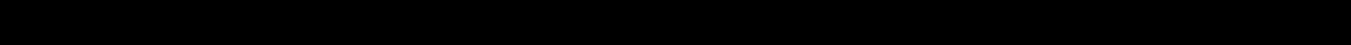 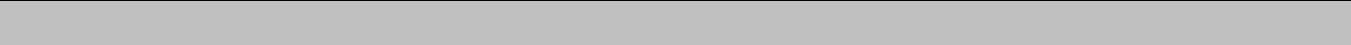 Career objective:To succeed in an environment of growth and excellence, where I could use my knowledge, capabilities and put them to use for the development of the organization.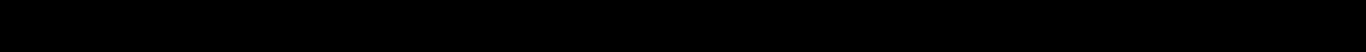 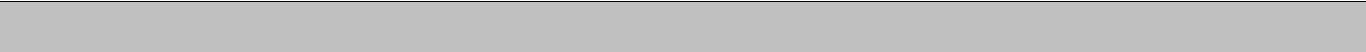 Educational background: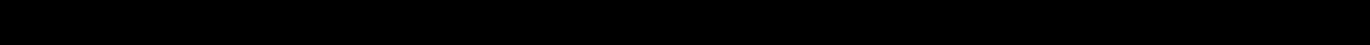 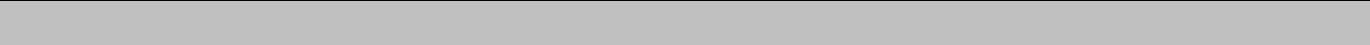 Trainings:Bharath Vehicle Works Pvt. LTD – Jan, 2013 (Franchisee for Volkswagen):Completed internship for a period of 1 month which provided me the exposure on how to service cars as well as work on machines which help in wheel balancing and wheel alignment.Canara Enigneering College :Infosys Soft Skills Program – Communication skillsInfosys Campus Connect Program– Intrapersonal and Interpersonal relationship skills.Ethnus Soft Skills Program – Soft skills training.Quantech Professional Program – Group discussions, interviews, presentations.CATIA 5.0 Program – Trained in CATIA designing.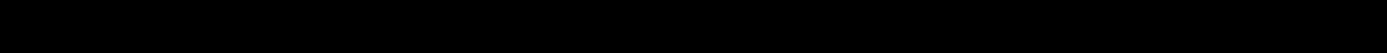 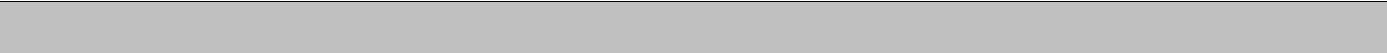 Academic Project:The project was about heat transfer through dimpled surface using forced convection. The team consisted of four students. We had been given a time frame of six months within which the project was completed.The salient features of the project are:It was found that heat transfer coefficient and heat transfer rate increases for dimpled surface as compared to plain surface.Dimples are used on the surface of internal flow passages because they produce substantial heat transfer.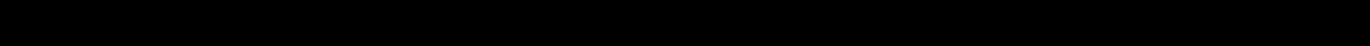 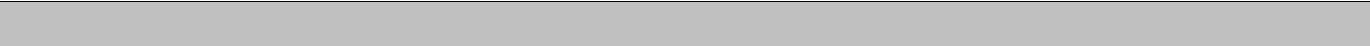 Technical skills:Achievements and Extra- Curricular Participation:Secured second prize in Robowars event at AAKRITI-14, an Inter Collegiate Fest.Secured second prize in Robowars event at EMERGIA-13, a National level technical fest.Participated in Robowars event at INNOVATE-14, a National level technical fest.Participated in Robowars event at St Joseph’s Engineering college.Work experience:Volvo India private limited –BengaluruWorked as graduate apprentice trainee in BIW TEAM for the period of 8 months which gave me an exposure in drafting knowledge as well as complete and release systems, sub-systems and detail design.To release parts for production in PLM system.Develop design concepts and production systems in CATIA v5.Personal Details:Driving licence : Light motor vehicle, UAE.M.Tech (Design engg) - Bits Pilani, Dubai campusM.Tech (Design engg) - Bits Pilani, Dubai campus- 2016(ongoing)-7.5cgpa- 2016(ongoing)-7.5cgpaB.Tech (Mechanical)- Canara Engineering College(Visveswaraya Technological University)- 2015- 67%HSC- Karnataka State Board, India- 2011- 75%SSC- Karnataka State Board, India- 2009- 82%Solid Edge V19- 2D & 3D ModellingANSYS12- FEM AnalysisCATIA V5R20- 3D ModellingMatlab and AdamsDate of Birth: 10th June, 1994.Languages: English, Hindi, Kannada and Konkani.